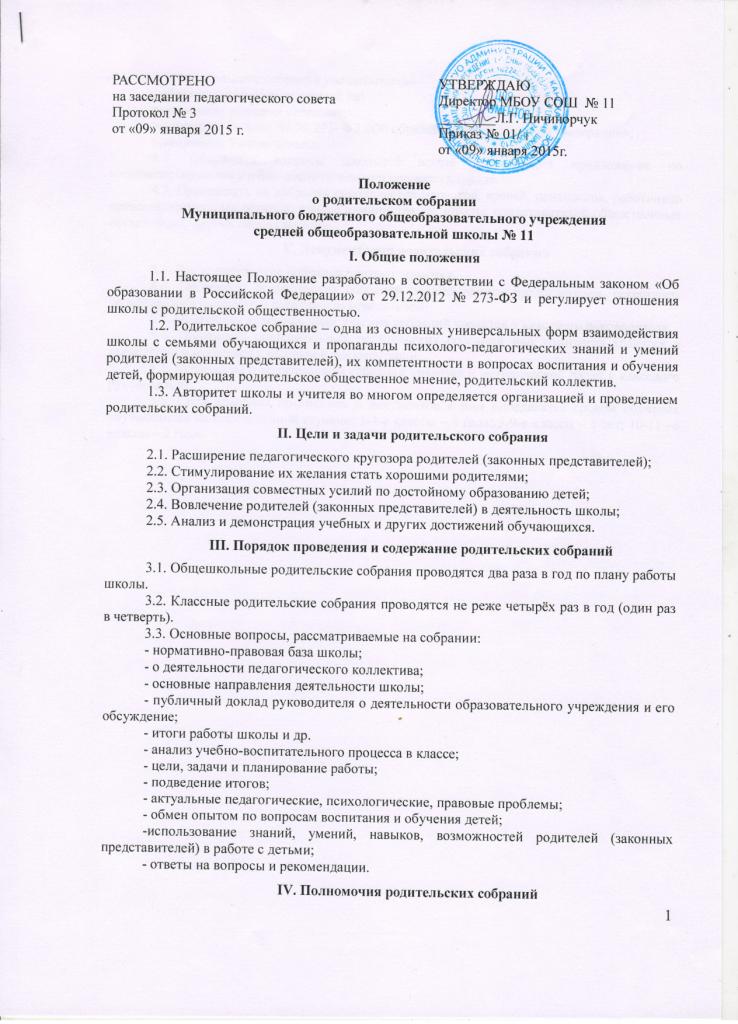 4.1. Родительские собрания уполномочены:  - обратить внимание родителей на: выполнение решений собрания; выполнение п. 4. ст. 44 № 273- ФЗ «Об образовании в Российской Федерации»;выполнение Устава школы.  4.2. Обсуждать вопросы школьной жизни и выносить предложения по совершенствованию учебно-воспитательного процесса в школе. 4.3. Приглашать на собрания специалистов (юристов, врачей, психологов, работников правоохранительных органов, членов администрации школы, представителей общественных организаций, других специалистов). V. Документация родительских собраний  5.1. Все родительские собрания протоколируются.5.2. Протоколы родительских собраний подписываются председателем, секретарем родительского собрания и классным руководителем;5.3. Протоколы классных родительских собраний хранятся у классного руководителя;5.4. Протоколы общешкольных родительских собраний или комитетов хранятся в канцелярии и относятся к школьной документации.5.5. Материалы о родительском собрании хранятся в методической папке у классного руководителя. 5.6. Срок хранения протоколов и документов к ним определятся сроком обучения обучающихся на определенной ступени: 1-4-е классы – 4 года; 5-9-е классы – 5 лет; 10-11 –е классы – 2 года. 
